Пояснительная записка к проекту профессионального стандарта «Специалист по корпоративному кредитованию»Раздел 1. Общая характеристика вида профессиональной деятельности, трудовых функций1.1.Информация о перспективах развития вида профессиональной деятельностиПроект профессионального стандарта охватывает значимое число работников, в развитии квалификации которых имеется заинтересованность работодателей.Основная цель вида профессиональной деятельности: предоставление юридическим лицам доступа к банковским кредитным продуктам, сопровождение кредитных операций с юридическими лицами, консультирование и сопровождение клиентов Типичный функционал:Консультирование потенциальных клиентов, желающими получить кредит, информирование их о требованиях, предъявляемых Банком к потенциальным заемщикам, и условиях предоставления и погашения кредитов;Осуществление правовой экспертизы учредительных и иных документов, представляемых в Банк юридическими лицами и индивидуальными предпринимателями;Осуществление идентификации клиентов в соответствии с требованиями Федерального закона № 115-ФЗ;Формирование кредитного досье клиентов юридических лиц и индивидуальных предпринимателей;Осуществление анализа финансовой деятельности потенциального заемщика и формирование пакета документов для принятия решения уполномоченным органом о предоставлении кредита;Подготовка и оформление кредитного договора, договоров поручительства, договоров залога;Отслеживание и контроль целевого использования кредитных средств после выдачи кредита;Подготовка профессионального суждения, оценка кредитного риска по выданной ссуде, расчет резерва на возможные потери по ссуде и резерва на возможные потери;Мониторинг качества обслуживания долга и сроков погашения кредита;Осуществление систематического анализа финансового состояния заемщика, согласно внутренним нормативным документам;Подготовка необходимых документов, для принятия решения уполномоченным органом, в случае осуществления списания безнадежной задолженности по ссудам за счет сформированного резерва.Актуальность развития вида профессиональной деятельности в РоссииОсновной целью развития финансового сектора Российской Федерации, согласно Стратегии развития финансового рынка России до 2020 года и Государственной программе РФ «Развитие финансовых и страховых рынков, создание международного финансового центра», является активное участие в модернизации экономики на основе существенного повышения уровня и качества финансовых услуг и обеспечения его системной устойчивости. Достижение этой цели является необходимым условием развития российской экономики и повышения ее конкурентоспособности на международной арене за счет диверсификации и перехода на инновационный путь развития. В этой связи наряду с вопросами развития кредитной системы России, совершенствования законодательства и нормативной базы в части обеспечения дополнительной защиты прав кредиторов и потребителей финансовых услуг, внедрения новых стандартов Базель-II и Базель-III, разработки и внедрения методологии и подходов к регулированию деятельности кредитных организаций,  актуализируется вопрос совершенствования системы регулирования квалификаций и подготовки высококвалифицированных специалистов для отрасли. Актуальность развития вида профессиональной деятельности в России определяется также характером эволюции банко-ориентированной модели кредитного рынка, неразвитости национального и нестабильности мирового фондовых рынков, более высокого, в сравнении с прочими кредиторами, уровня развития банков, их ресурсного потенциала, информационных, маркетинговых и прочих рыночных преимуществ, главным каналом финансирования реального сектора экономики остаются банковские кредиты, на которые приходится порядка 90% общего объема кредитного рынка и подавляющая, наряду с бюджетными ассигнованиями, доля во внешних источниках финансирования инвестиций предприятий в основной капитал. Сами банки основной упор делают на всемерное снижение кредитного риска и, соответственно, ограничивают предложение кредитов наиболее надежными заемщиками, зачастую из непроизводственной сферы бизнеса, предоставляя им кредиты на цели поддержания текущего платежного оборота и под обеспечение имеющимися ликвидными активами. По разным оценкам, за минувшие пять лет банковская система в номинальном выражении увеличилась в 5-7 раз. Она прирастает в 4-5 раз быстрее, чем ВВП. В целом, кредитная система России сложилась, имеет собственные источники поступательного развития и способна показывать устойчивый и стабильный рост. Однако, роль кредитных организаций в обеспечении экономики финансовыми ресурсами остается крайне ограниченной. Так, по многим экономическим параметрам показатели отечественной банковской системы по-прежнему в разы меньше, чем в развитых странах Запада. Неудовлетворительно мала доля банковских кредитов в структуре источников финансирования капиталовложений предприятий – всего 8-10%, когда как в США этот показатель равен 40%, в странах ЕС – в среднем 42-45%, в Японии – 65%.Специалист по кредитованию должен обладать обширным арсеналом профессиональных знаний и навыком: в своей профессиональной деятельности он должен руководствоваться принципами управления кредитными рисками, принципами системного и комплексного подхода в работе с клиентами, принципами методологического единства, принципами обеспечения сделок. Специалист по корпоративному кредитованию должен знать систему лимитов кредитования, уметь составлять кредитное заключение, понимать принципы формирования резервов на возможные потери, осуществлять мониторинг кредитного портфеля и кредитных сделок. Возможные наименования должностей в рамках профессионального стандарта «Специалист по корпоративному кредитованию» определяются обобщенными трудовыми функциями, выполняемыми специалистом, и представлены в таблице:Должности в рамках профессиональной деятельности «Специалист по корпоративному кредитованию» относятся к категории должностей руководителей и специалистов, занятых на предприятиях, в учреждениях и организациях. Правовые основы банковской деятельности в Российской Федерации, как и в промышленно развитых странах, стали складываться с момента ее возникновения, но особое развитие и значение они получили после 1860 г., когда помимо государственных (казенных) банков начали появляться частные банки, нуждающиеся в более четком определении своей деятельности, в контроле и надзоре за ней. Серьезное изменение в правовом обеспечении банковской деятельности произошло после революции 1917 г., приведшей к ликвидации кредитных учреждений. Декрет ВЦИК 1917 г. «О национализации банков» декларировал монополию государства на банковскую деятельность и создание на базе объединения имеющихся банков «единого Народного Банка Российской республики — государственного банка с передачей ему их активов и пассивов».Начало формированию новой банковской системы положила реформа 1987 г. Постановление ЦК КПСС и СМ СССР от 17 июля 1987 г. «О совершенствовании системы банков в стране и усилении их воздействия на повышение эффективности экономики» предусматривало устранение накопившихся негативных тенденций в банковской сфере и предлагало структурно-функциональное изменение банковской системы; провозглашалась новая денежно-кредитная политика. Кроме того, в нем утверждался ряд новых реформ и методов банковской деятельности, предусматривалось качественное обновление технической оснащенности кредитных учреждений.Правовой основой возникающих акционерных коммерческих банков стало постановление Совета Министров СССР от 1 сентября 1988 г. № 1061 (ч. 3 п.1) «Об утверждении Устава Госбанка СССР», в котором они впервые были включены в перечень кредитно-банковских учреждений СССР. «Госбанк СССР... регулирует деятельность специализированных, коммерческих, акционерных, кооперативных банков и других кредитных учреждений в СССР...».Дальнейшее развитие банковской системы регламентировалось принятыми Верховным Советом РСФСР двумя специальными банковскими законами: «О банках и банковской деятельности в РСФСР» и «О Центральном банке РСФСР (Банке России)», которые впоследствии неоднократно пересматривались. Современной правовой основой существования банковской системы служит Гражданский кодекс РФ и Конституция РФ, а также целый комплекс подзаконных и нормативных актов, среди которых отдельный массив составляю документы Банка России.  1.2. Описание обобщенных трудовых функций, входящих в вид профессиональной деятельности, и обоснование их отнесения к конкретным уровням (подуровням) квалификации Для выполнения ОТФ специалисту по корпоративному управлению требуются знания и умения в рамках 6 уровня квалификации.1.3. Описание состава трудовых функций и обоснование их отнесения к конкретным уровням (подуровням) квалификацииОбобщенная функция А/6Трудовая функция А/01.6Подготовка сделок кредитования корпоративных клиентовТрудовая функция А/02.6Оценка платежеспособности и кредитоспособности потенциального заемщика Трудовая функция А/03.6Подготовка и заключение кредитного договораТрудовая функция А/04.6Контроль за исполнением условий кредитного договора Трудовая функция А/05.6Осуществление контроля над заемщиками на этапе возникновения задолженностиРаздел 2. Основные этапы разработки проекта профессионального стандарта2.1. Этапы разработкиРазработка профессионального стандарта началась в 2012 году, основными этапами стали: установление и развитие деловых связей с ведущими профессиональными ассоциациями и объединениями работодателей;обсуждение и согласование с профессиональным сообществом наименования профессионального стандарта;формирование группы разработчиков и группы экспертов;разработка проекта профессионального стандарта.В 2012-2013 гг. на базе Института краткосрочных программ Финансового университета была инициативно сформирована и начала действовать Рабочая группа из экспертов и представителей заинтересованных организаций финансового рынка, в состав которой в том числе вошли Минфин России, Банк России, НИФИ Минфина России, Ассоциация российских банков, Ассоциация региональных банков России, Гильдия инвестиционных и финансовых аналитиков, НП «Финансово-банковская ассоциация стран-участниц Шанхайского сотрудничества», крупных банковских и кредитных учреждений.В марте 2013 – апреле 2014 гг. были проведены серия рабочих совещаний и консультаций, осуществлен обмен информацией и письмами между заинтересованными организациями.В рамках этой работы была сформирована программа основных направлений деятельности Рабочей группы: 1) изучение мирового опыта и развитие международных связей в целях установления соответствия между требованиями международных и национальных квалификационных стандартов (в рамках деятельности ОТК РБРГ);2) подготовка перечня профессиональных стандартов и его согласование с Минфином России, Банком России, Минтрудом России и другими заинтересованными ведомствами, учреждениями; 3) планирование и развитие системы долгосрочного сотрудничества между Финансовым университетом и профессиональным сообществом (профессиональными ассоциациями, объединениями работодателей, ведущими экспертами).29 января 2014 г. в Финансовом университете состоялось рабочее совещание группы разработчиков профессиональных стандартов для специалистов в области банковского дела, управления финансами и финансовых рынков. В нем приняли участие представители Финансового университета, Ассоциация российских банков и Ассоциация региональных банков России, Ассоциации факторинговых компаний, микрофинансовых организаций.В ходе широкого обсуждения внутри профессионального сообщества и последующего обмена письмами был сформирован перечень профессиональных стандартов для специалистов финансового рынка, рекомендованный к дальнейшему согласованию в Минфине России и Минтруде России, который включал в том числе профессиональный стандарт для специалиста по корпоративному кредитованию. После консультаций в Минфине России и НИФИ Минфина России подготовленный перечень был направлен в Минфин России в марте 2014 года. От Минфина России был получен согласованный перечень профессиональных стандартов, рекомендованный к согласованию в Министерстве образования и науки РФ и дальнейшей разработке. Разработанный перечень прошел согласование в Минтруде России.В период 2012-2014 гг. разработчики приняли участие в организации и проведении ряда ежегодных специализированных мероприятий, в том числе – Международных (прежде всего, «Создание Международного финансового центра в Москве. Результаты и перспективы развития»), и всероссийских конференций, парламентских слушаний, онлайн-конференций «Рынок труда в финансовой сфере», круглых столов.Была подготовлена группа разработчиков профессиональных стандартов, прошедших методологическую подготовку на базе НИИ труда и социальной защиты Минтруда России, РСПП и НАРК. В период август – ноябрь 2014 года были проведены ряд методологических семинаров представителей профессорско-преподавательского состава Финансового университета и экспертов профессиональных ассоциаций и объединений работодателей.16 июля 2014 года по результатам общественного обсуждения и согласования ведущие отраслевые объединения работодателей и профессиональные сообщества финансового рынка и банковского сектора создали на базе Российского союза промышленников и предпринимателей Совет по развитию профессиональных квалификаций финансового рынка. В Совет вошли Финансовый университет при Правительстве Российской Федерации и 15 ведущих профессиональных ассоциаций и объединений работодателей. Председателем избран Исполнительный вице-президент Российского союза промышленников и предпринимателей А.В. Мурычев, ответственный секретарь – директор Института краткосрочных программ Финансового университета Д.К. Маштакеева.В августе-сентябре 2014 года были произведены массовые рассылки писем-запросов в профильные организации, общей численностью не менее четырехсот, с целью проведения опроса представителей профессии (специалистов и руководителей). По итогам обобщения полученных сведений был сформирован массив первичных данных для подготовки проекта профессионального стандарта, также был сформирован Реестр экспертов и организаций.В разработке проекта профессионального стандарта приняли участие эксперты и специалисты-практики, работодатели, представители профессии, иные заинтересованные стороны, что подтверждается сведениями об организациях. Непосредственно в разработке проекта профессионального стандарта приняли участие 3 специалиста из 3 организаций.2.2.Информация об организациях, на базе которых проводились исследования, и обоснование выбора этих организаций (см. Приложение 1)В разработке профессионального стандарта приняли участие Федеральное государственное образовательное бюджетное учреждение высшего профессионального образования «Финансовый университет при Правительстве Российской Федерации» (Финансовый университет), а также представители профессии и работодателей, прежде всего, из числа участников Ассоциации российских банков и Ассоциации региональных банков России, а также Комиссии РСПП по банкам и банковским операции.Финансовый университет является старейшим финансово-экономическим вузом страны, обеспечивает подготовку кадров по наиболее актуальным и престижным направлениям финансово-экономического профиля. Финансовый университет входит в число трех российских вузов разрабатывает федеральные государственные образовательные стандарты (ФГОС), совместно с Комиссией по банкам и банковским операциям Российского союза промышленников и предпринимателей и тесном сотрудничестве с профессиональным и бизнес-сообществом участвует в реализации Национального плана развития профессиональных стандартов, построения национальной системы профессиональных квалификаций и компетенций.Институт краткосрочных программ Финансового университета (ИКП), который выступает координатором проекта, является одним из участников федеральной программы построения Национальной системы компетенций и профессиональной сертификации в части разработки комплекса профессиональных стандартов для специалистов в области банковского дела, управления финансами и финансовых рынков. ИКП организует и проводит обучение по программам дополнительного профессионального образования для сотрудников государственных бюджетных и внебюджетных учреждений, финансовых организаций и страховых компаний, некоммерческих организаций с учетом соответствия данных учебных программ профессиональным стандартам. ИКП, являясь координатором мероприятий по созданию Российско-британской рабочей группы по созданию в Москве международного финансового центра по направлению: образование, тренинги, квалификации, большое внимание уделяет исследованию международных стандартов и вопросам актуализации и гармонизации национальных образовательных программ и требований международным стандартам. Эта работа проводится совместно с ведущими международными профессиональными организациями и учебными заведениями. Партнёрами ИКП выступает более 100 организаций по всему миру, включая такие институты как Чартерный институт страхования (Великобритания), Институт присяжных бухгалтеров Англии и Уэльса (Великобритания), Институт сертификации бухгалтеров (Великобритания) и другие российских и международных профессиональных организаций. Результатом этой деятельности стало создание Международного Центра Сертификации на базе Института краткосрочных программ. Учебные занятия проводят известные ученые и ведущие эксперты, специалисты-практики и представители бизнес-сообщества.В процессе сбора данных и разработки проекта профессионального стандарта приняли также участие представители профессии и работодателей, прежде всего, из числа участников Ассоциации российских банков и Ассоциации региональных банков России. Выбор обусловлен тем, что за более чем два десятилетия своей работы они объединили большинство из 783 российских банковских учреждений - 80% банков, аккумулирующих более 90% активов российской банковской системы. Кроме того, ассоциации сотрудничают с региональными банковскими объединениями в всех субъектах Российской Федерации. Ассоциации объединяют не только все крупнейшие российские банки, но и ведущие аудиторские компании, десятки представительств иностранных банков и банки с иностранным участием в уставном капитале. Организации-члены указанных ассоциаций являются крупнейшими работодателями отрасли, сосредотачивают основную часть специалистов.2.3. Описание требований к экспертам (квалификация, категории, количество), привлекаемым к разработке проекта профессионального стандарта, и описание использованных методовК процессу разработки и согласования проекта профессионального стандарта были привлечены высококвалифицированные специалисты и эксперты из числа банковских работников и профессорско-преподавательского состава финансово-экономических вузов, в первую очередь, Финансового университета при Правительстве Российской Федерации и НИУ ВШЭ (У). Главными критериями для выбора экспертов стали: наличие высшего и дополнительного финансово-экономического образования, наличие российских и международных сертификатов, стаж работы (не менее пяти лет), членство в профессиональных ассоциациях, союзах и т.д.С целью формирования реестра экспертов была осуществлена рассылка в банковско-финансовые организации писем с запросом на предоставление данных о работающих специалистов данного профиля. На основании полученных сведений был составлен реестр экспертов, который включает ФИО эксперта, контактные данные, информацию об образовании (ВПО, ДПО), опыте и стаже работы.2.4.Общие сведения о нормативно-правовых документах, регулирующих вид профессиональной деятельности, для которого разработан проект профессионального стандарта Федеральный закон от 10.07.2002 N 86-ФЗ (ред. от 21.07.2014) "О Центральном банке Российской Федерации (Банке России)"Инструкция Банка России от 03.12.2012 N 139-И (ред. от 30.05.2014) "Об обязательных нормативах банков" (Зарегистрировано в Минюсте России 13.12.2012 N 26104) (с изм. и доп., вступ. в силу с 01.10.2014)Положение о лицензионных требованиях и условиях осуществления профессиональной деятельности на рынке ценных бумаг утвержденное Приказом ФСФР России от 20.07.2010 N 10-49/пз-н.Центральный банк российской федерации письмо от 27 июля 2000 г. N 139-Т «О рекомендациях по анализу ликвидности кредитных организаций»Инструкция Банка России от 15.07.2005 N 124-И (ред. от 28.04.2012) "Об установлении размеров (лимитов) открытых валютных позиций, методике их расчета и особенностях осуществления надзора за их соблюдением кредитными организациями" (Зарегистрировано в Минюсте России 05.08.2005 N 6889)Раздел 3. Обсуждение проекта профессионального стандартаВ сентябре 2014 года начато профессионально-общественное обсуждение проекта профессионального стандарта. Публичное обсуждение проводилось в следующих вариациях:- деятельности Временного творческого коллектива из числа представителей профессии, работодателей, экспертного сообщества и других заинтересованных участников с привлечением внешних экспертов;- размещения и обсуждения проекта профессионального стандарта в сети Интернет, в том числе интервью и статей;- проведения рабочих совещаний, круглых столов, и других публичных мероприятий;- представление проекта профессионального стандарта профессиональному сообществу, Федерации независимых профсоюзов России, представителям объединений работодателей и профессиональных ассоциаций.В соответствии с рекомендациями, разработчики направили в Министерство труда и социальной защиты Российской Федерации уведомление о разработке проекта профессионального стандарта по рекомендованному образцу: было зарегистрировано уведомление о начале разработки профессионального стандарта на сайте http://profstandart.rosmintrud.ru/, где регулярно размещалась актуальная информация о процессе разработке, обсуждения проекта и т.д.;В рамках профессионально-общественного обсуждения проекта профессионального стандарта в течение сентября-ноября 2014 г. проведены следующие мероприятия (Приложение 2):1. Сформирован Временный творческий коллектив, в состав которой вошли профессорско-преподавательский состав Финансового университета при Правительстве Российской Федерации, Министерства труда и социальной защиты Российской Федерации, Минфина России, руководители и специалисты заинтересованных организаций, представители Совета по развитию профессиональных квалификаций финансового рынка при РСПП. 2. Временным творческим коллективом подготовлен первичный проект профессионального стандарта, который был представлен в форме рассылки представителям профессии и в заинтересованные организации. По итогам произведенной рассылки получены отзывы, экспертные заключения и предложения (Приложение 3,4). Проект получил поддержку у работодателей и профессионального сообщества, получены отзывы от Ассоциации региональных банков России, банка «Кузнецкий», Федерации независимых профсоюзов России и других заинтересованных организаций.  3. Проведен анализ полученных заключений и предложений, произведена доработка, внесены изменения в проекты профессиональных стандартов, отвечающие требованиям действующих Методических рекомендаций по разработке профессионального стандарта (Утверждены приказом Министерства труда и социальной защиты Российской Федерации от «29» апреля 2013 г. № 170н). 4. В целях информирования широкого круга заинтересованных участников информация о состоянии разработки и согласования проекта профессионального стандарта в ходе работ была размещена в сети Интернет. Проекты профессионального стандарта, итоги обсуждений и тематические материалы (пост-релизы, интервью, статьи) размещены в сети Интернет на следующих сайтах: http://profstandart.rosmintrud.ru,http://ikpcenter.ru/profstandars/,  http://bankir.ru/dom/threads/120738, http://kapital-rus.ru/uznai/news/sozdanie_nacionalnoj_sistem_professionalnh_kvalifikacij_i_kompetencij_18112014/; http://kapital-rus.ru/uznai/news/rabochaia_gruppa/; http://kapital-rus.ru/uznai/news/sozdanie_nacionalnoj_sistem_professionalnh_kvalifikacij_i_kompetencij__/; http://kapital-rus.ru/uznai/news/kruglj_stol_razvitie_finansovogo_rnka_i_standartizaciia_kvalifikacij_obsujdaem_profstandart/; http://kapital-rus.ru/uznai/news/soveschanie_soveta_po_razvitiu_professionalnh_kvalifikacij_finansovogo_rnka_26072014/; http://kapital-rus.ru/uznai/news/intervu_s_ispolnitelnm_direktorom_associacii_faktoringovh_kompanij_d_v_shevchenko/; http://kapital-rus.ru/uznai/news/dmitrij_demidov_profstandart_dlia_kreditnh_brokerov_budet_priniat/http://www.rspp.ru/newsСкриншоты страниц приведены в Приложении 4. Проведены следующие рабочие совещания, конференции и круглые столы: - 17 сентября 2014 г. проект профессионального стандарта был представлен на заседании Совета по развитию профессиональных квалификаций финансового рынка при РСПП. В заседании приняли участие представители около 20-ти организаций из числа профессиональных ассоциаций и объединений работодателей, в том числе представители Финансового университета при Правительстве Российской Федерации, Международной ассоциации организаций финансового-экономического образования (МАОФЭО), Всероссийского союза страховщиков, Ассоциации российских банков и Ассоциации региональных банков России, НП «НОВАК», Национальной ассоциации кредитных брокеров и финансовых консультантов, Ассоциации факторинговых компаний, Ассоциации профессиональных страховых брокеров, ГК «РОСАТОМ», ОАО «СИБУР-Холдинг», ОАО «Магнитогорский металлургический комбинат», ООО «Газпром ВНИИГАЗ», ОАО «ГК «Норильский никель», ООО «ПИК СИСТЕМЗ» и мн. др.- 26 сентября 2014 г. состоялось профессионально-общественное обсуждение проектов профессиональных стандартов на заседании Совета по развитию профессиональных квалификаций финансового рынка при РСПП. На совещании членами совета было принято решение направить с целью согласования и экспертизы подготовленные проекты в следующие организации: Минфин России, Банк России, Федерацию Независимых Профсоюзов России. Соответствующие запросы на получение экспертного заключения были направлены в организации Минфин России, Банк России, Федерацию Независимых Профсоюзов России.- 03.10.2014 года на портале Информационного агентства Bankir.ru прошла онлайн-конференция: «Развитие квалификаций финансового рынка: роль профессиональных стандартов», в которой приняли участие представители Российского союза промышленников и предпринимателей, Ассоциации региональных банков России, Финансового университета, других заинтересованных организаций. На он-лайн конференции обсуждались актуальные вопросы в сфере регулирования квалификаций и стандартизации профессиональной деятельности, проекты профессиональных стандартов для специалистов финансового рынка. 15 октября 2014 года в Финансовом университете состоялся круглый стол «Развитие финансового рынка и стандартизация квалификаций: обсуждаем профстандарты», в котором приняли участие представители Финансового университета, Ассоциаций региональных банков России, НИФИ Минфина, Русского общества управления рисками и других заинтересованных организаций. Работа круглого стола транслировалась через информационно-телекоммуникационную сеть Финансового университета. В работе приняли участие представители девяти филиалов Финансового университета, в том числе из таких городов Российской Федерации, как Барнаул, Брянск, Краснодар, Курск, Омск, Пенза, Тула, Челябинск, Уфа. К участию в конференции в регионах были приглашены представители органов региональной законодательной и исполнительной власти, бизнес-компаний. В ходе конференции обсуждалась методология разработки, апробации и внедрения профессиональных стандартов, в том числе наиболее острые проблемы, возникающие в процессе. Особый интерес у участников мероприятия вызвало обсуждение особенностей взаимодействия между разработчиками профессиональных стандартов и работодателями, механизмов их привлечения, последующей апробации, возникающих при внедрении системы квалификаций в крупнейшие отраслевые структуры, например, Пенсионного фонда Российской Федерации, РОСАТОМ, РЖД и др., которые являются системообразующими предприятиями отрасли. По результатам обсуждения участниками конференции единогласно было принято решение об одобрении предложенной Финансовым университетом модели исследования и описания требований работодателя в рамках методологии разработки профессионального стандарта для специалистов финансового рынка.18 ноября 2014 года на очередном заседании Совета по развитию профессиональных квалификаций финансового рынка при РСПП были подведены промежуточные итоги проекта по разработке профессиональных стандартов для специалистов финансового рынка по 19-ти направлениям. В заседании приняли участие члены Совета по развитию профессиональных квалификаций финансового рынка при РСПП – более 15-ти профессиональных ассоциаций и объединений работодателей финансового рынка России, а также ПФР, Гильдии инвестиционных и финансовых аналитиков, Финансово-банковской ассоциации стран-участников Шанхайского сотрудничества, НИФИ Минфина России. Было принято решение о вступлении новых членов - Пенсионного фонда Российской Федерации в лице первого заместителя Председателя Правления ПФР А.В. Куртина, Гильдии инвестиционных и финансовых аналитиков и Финансово-банковской ассоциации стран-участников Шанхайского сотрудничества.Публичное обсуждение позволило более четко и полно описать вид профессиональной деятельности, сформулировать обобщенные трудовые функции, трудовые функции, а также требования к образованию. Решением заседания Совета по развитию профессиональных квалификаций финансового рынка полученный проект профессионального стандарта был одобрен и рекомендован для направления в Министерство труда и социальной защиты Российской Федерации и Национальный совет при Президенте Российской Федерации по профессиональным квалификациям в целях его утверждения.Раздел 4. Согласование проекта профессионального стандартаПроект профстандарта направлен для согласования в Минфин России, Банк России и Федерацию независимых профсоюзов России. Приложение 1Сведения об организациях, привлеченных к разработке и согласованию проекта профессионального стандарта «Специалист по корпоративному кредитованию»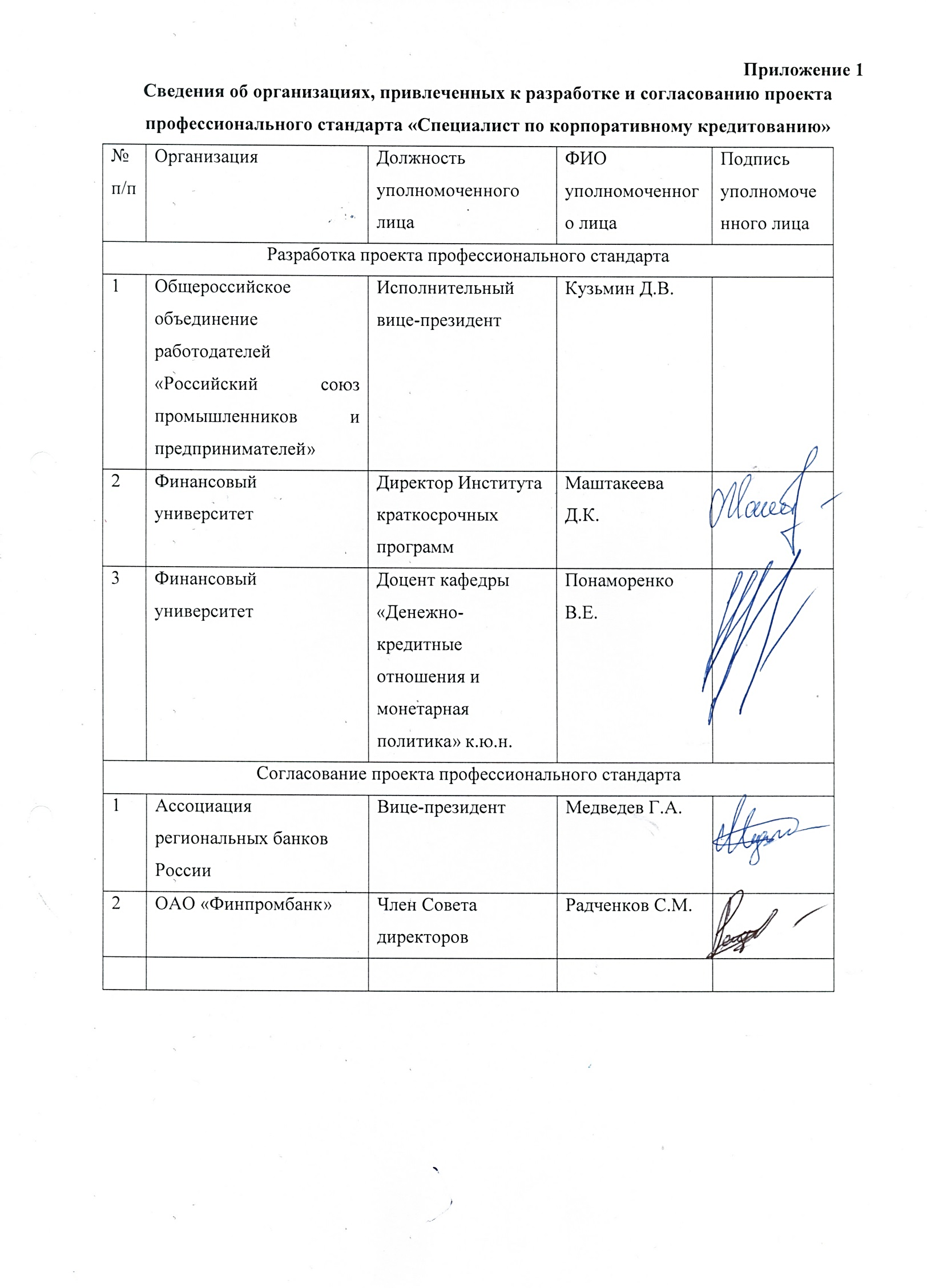 Приложение 2Сведения об организациях и экспертах, привлеченных к обсуждению проекта профессионального стандарта «Специалист по корпоративному кредитованию»Приложение 3Сводные данные о поступивших замечаниях и предложениях к проекту профессионального стандарта «Специалист по корпоративному кредитованию»Приложение 4 Документы, подтверждающие обсуждение проекта профессионального стандарта «Специалист по корпоративному кредитованию»КРУГЛЫЙ СТОЛ «РАЗВИТИЕ ФИНАНСОВОГО РЫНКА И СТАНДАРТИЗАЦИЯ КВАЛИФИКАЦИЙ: ОБСУЖДАЕМ ПРОФСТАНДАРТЫ» 15.10.2014http://ikpcenter.ru/profstandars/profstandartinews/ОНЛАЙН-КОНФЕРЕНЦИЯ: «РАЗВИТИЕ КВАЛИФИКАЦИЙ ФИНАНСОВОГО РЫНКА: РОЛЬ ПРОФЕССИОНАЛЬНЫХ СТАНДАРТОВ» 03.10.2014СОВЕЩАНИЕ СОВЕТА ПО РАЗВИТИЮ ПРОФЕССИОНАЛЬНЫХ КВАЛИФИКАЦИЙ ФИНАНСОВОГО РЫНКА 26.09.2014СОВЕЩАНИЕ СОВЕТА ПО РАЗВИТИЮ ПРОФЕССИОНАЛЬНЫХ КВАЛИФИКАЦИЙ ФИНАНСОВОГО РЫНКА 17.09.2014СОЗДАНИЕ НАЦИОНАЛЬНОЙ СИСТЕМЫ ПРОФЕССИОНАЛЬНЫХ КВАЛИФИКАЦИЙ И КОМПЕТЕНЦИЙ 10.09.2014Ссылка на «страницу» с информацией о ходе разработки проекта профессионального стандарта; Ссылка на форум с информацией об общем количестве участников и поступивших замечаниях, предложенияхhttp://bankir.ru/dom/threads/120738-%D0%A0%D0%B0%D0%B7%D0%B2%D0%B8%D1%82%D0%B8%D0%B5-%D1%84%D0%B8%D0%BD%D0%B0%D0%BD%D1%81%D0%BE%D0%B2%D0%BE%D0%B3%D0%BE-%D1%80%D1%8B%D0%BD%D0%BA%D0%B0-%D0%B8-%D1%81%D1%82%D0%B0%D0%BD%D0%B4%D0%B0%D1%80%D1%82%D0%B8%D0%B7%D0%B0%D1%86%D0%B8%D1%8F-%D0%BF%D1%80%D0%BE%D1%84%D0%B5%D1%81%D1%81%D0%B8%D0%BE%D0%BD%D0%B0%D0%BB%D1%8C%D0%BD%D1%8B%D1%85-%D0%BA%D0%B2%D0%B0%D0%BB%D0%B8%D1%84%D0%B8%D0%BA%D0%B0%D1%86%D0%B8%D0%B9Ссылки на «страницу» с информацией о ходе разработки проекта профессионального стандарта на сайтах участников его разработки и сайте соответствующего Совета по профессиональным квалификациям (при наличии). Соответствующие ссылки размещаются на сайте головного разработчика http://xn--o1aabe.xn--p1ai/simplepage/696http://www.nuiac.ru/#!services/cee5http://akbrf.com/useful/%D0%9F%D1%80%D0%BE%D1%84%D1%81%D1%82%D0%B0%D0%BD%D0%B4%D0%B0%D1%80%D1%82%D1%8B/obsujdeniya/obsujdeniya_52.htmlhttp://asfact.ru/2014/10/08/obshhestvennoe-obsuzhdenie-proekta.htmlСсылка на публикацию и\или публикацияhttp://kapital-rus.ru/uznai/news/kruglj_stol_razvitie_finansovogo_rnka_i_standartizaciia_kvalifikacij_obsujdaem_profstandart/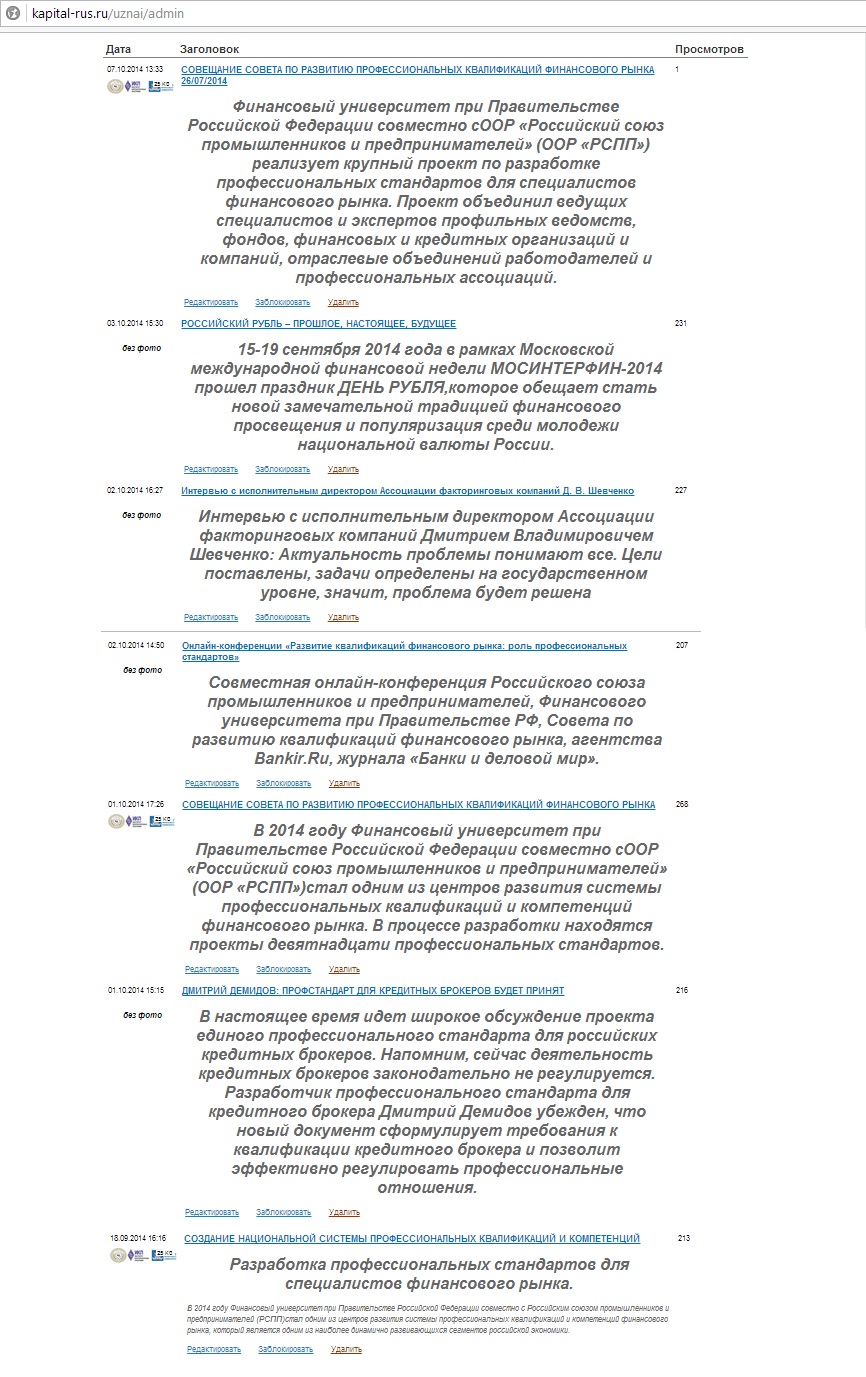 http://maofeo.ru/http://finuniver-liga.ru/ru/event/kruglyy-stol-razvitie-finansovogo-rynka-i-standartizaciya-kvalifikaciy-obsuzhdaemhttp://ikpcenter.ru/profstandars/profstandartinews/sozdanie-natsionalnoy-sistemy-professionalnykh-kvalifikatsiy-i-kompetentsiy3.html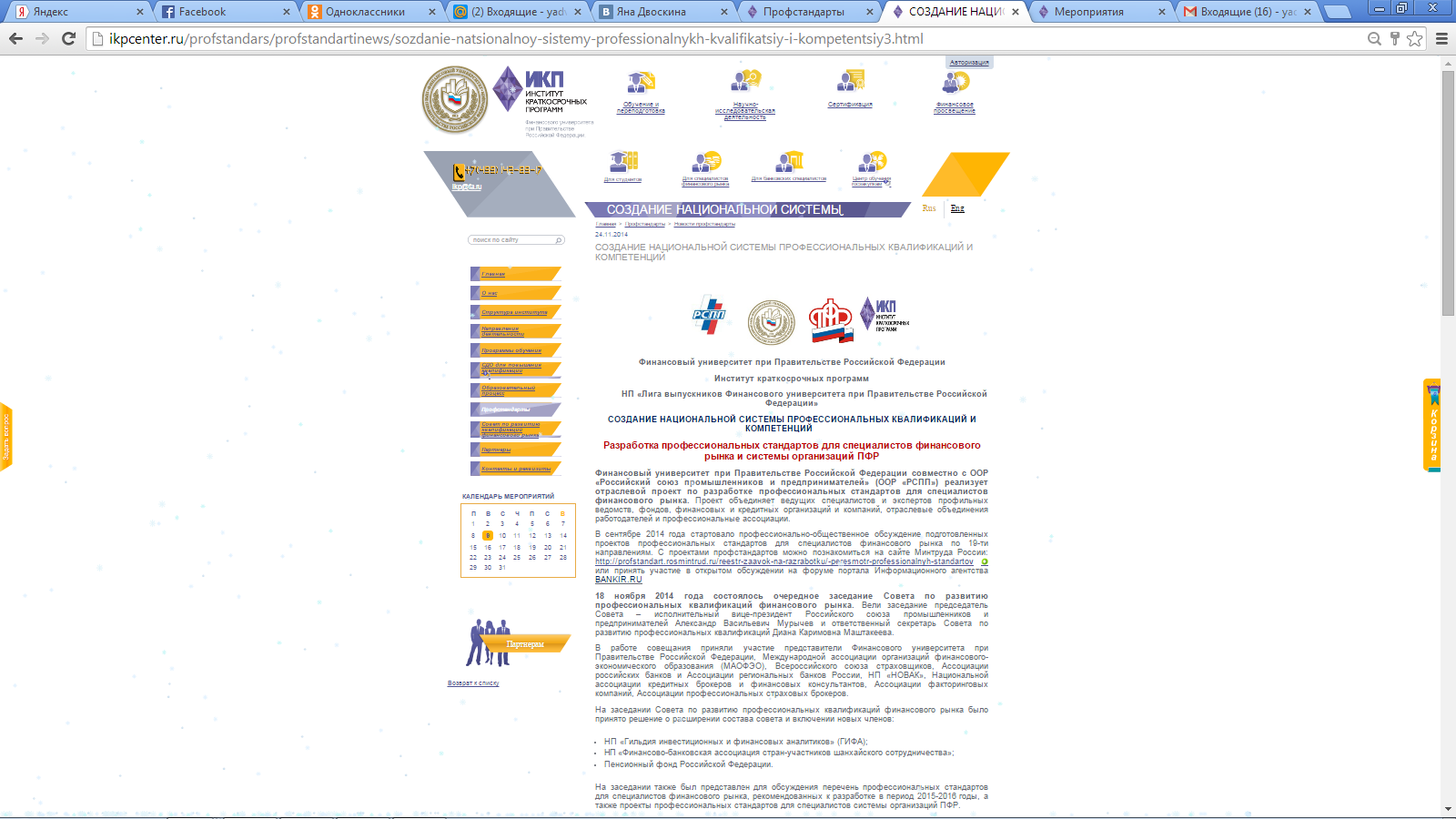 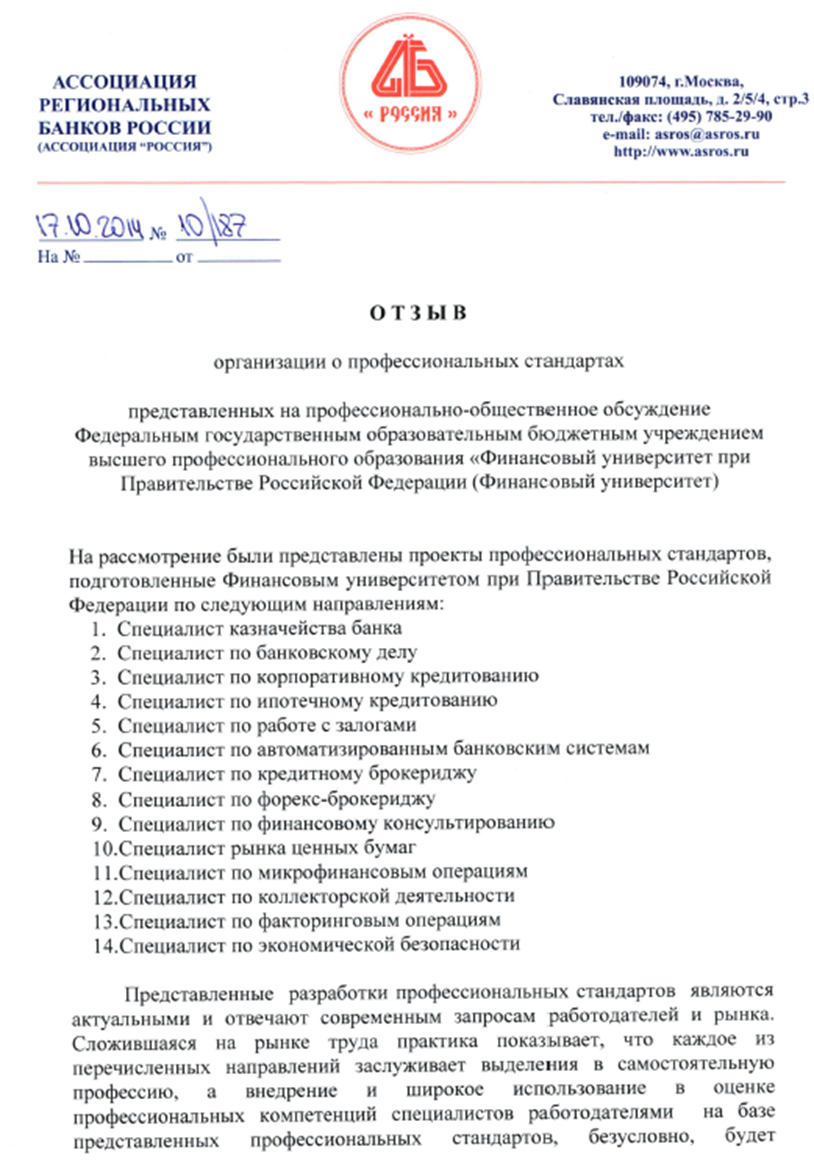 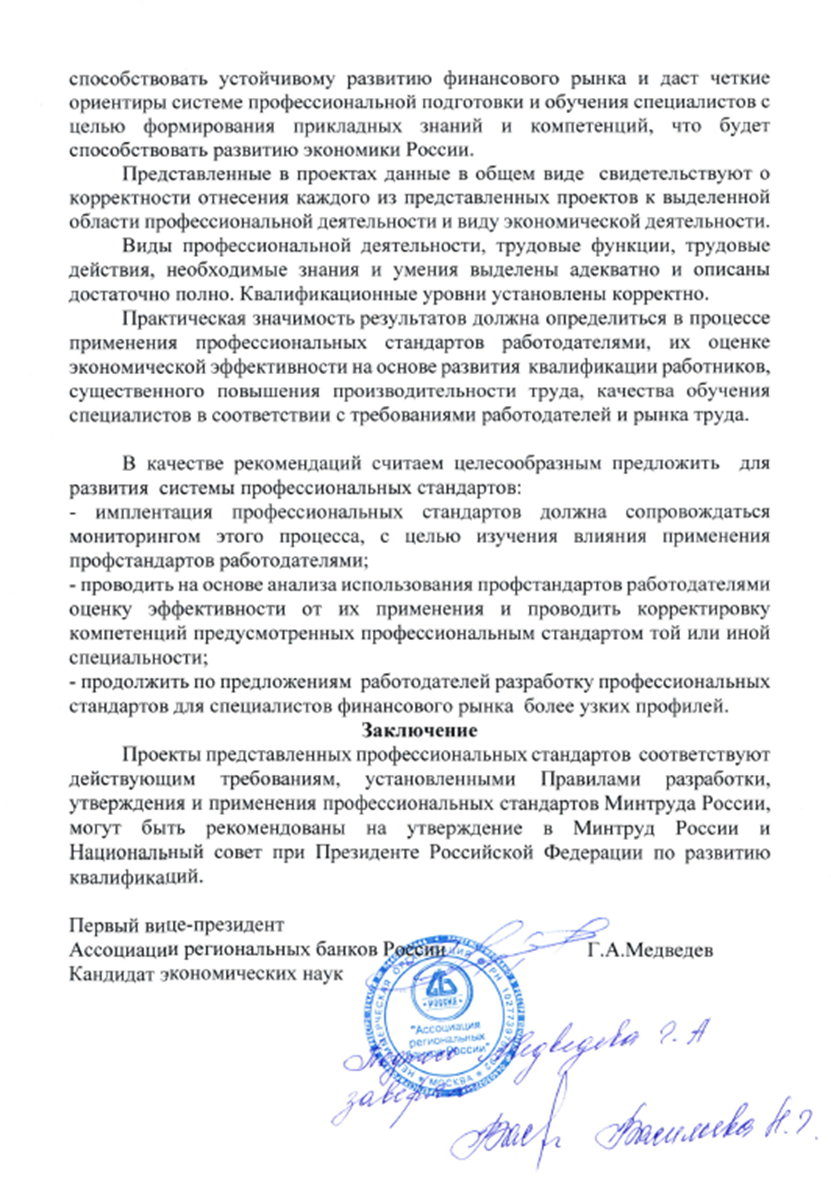 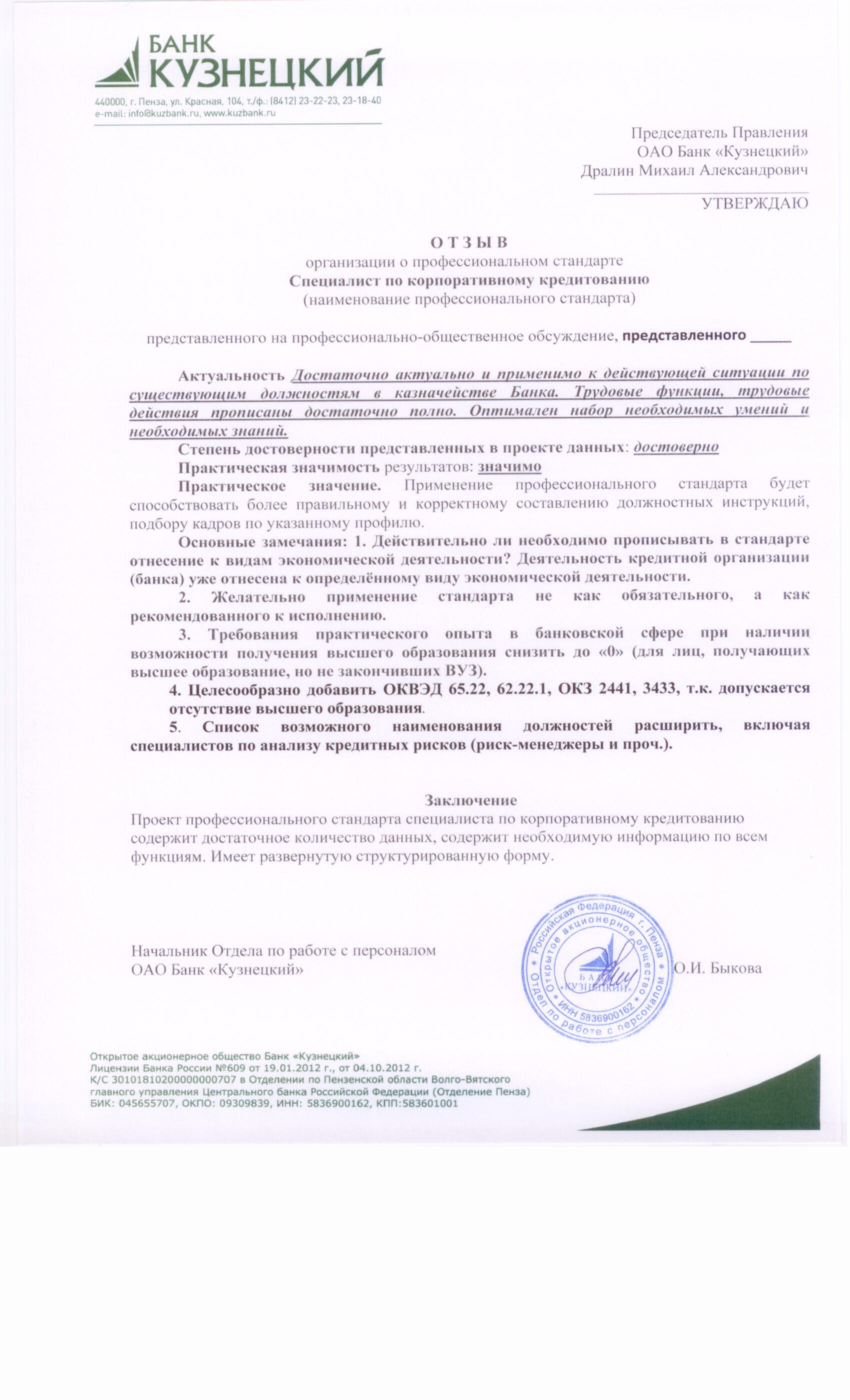 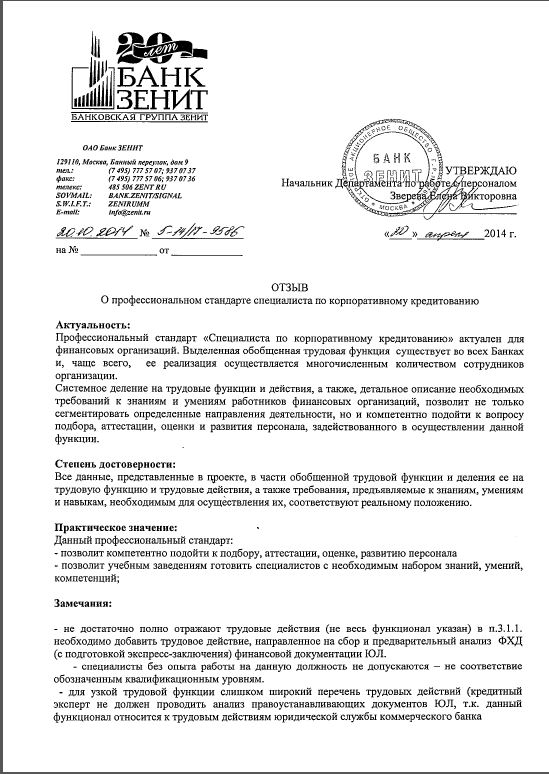 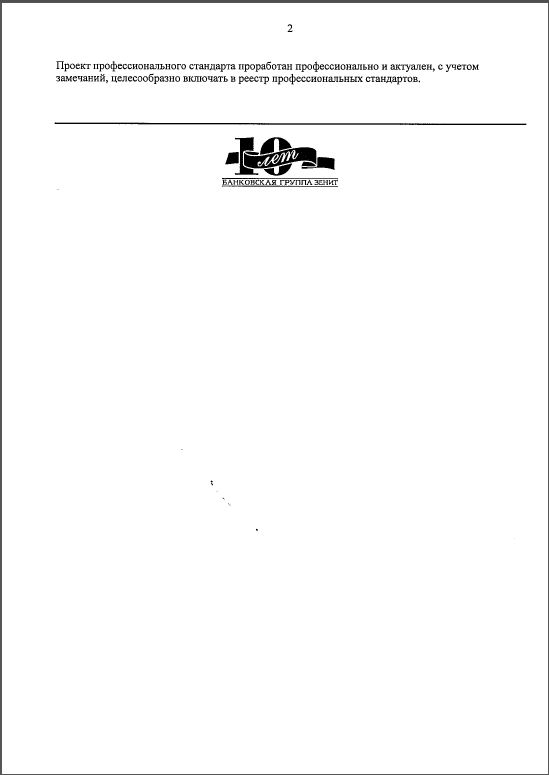 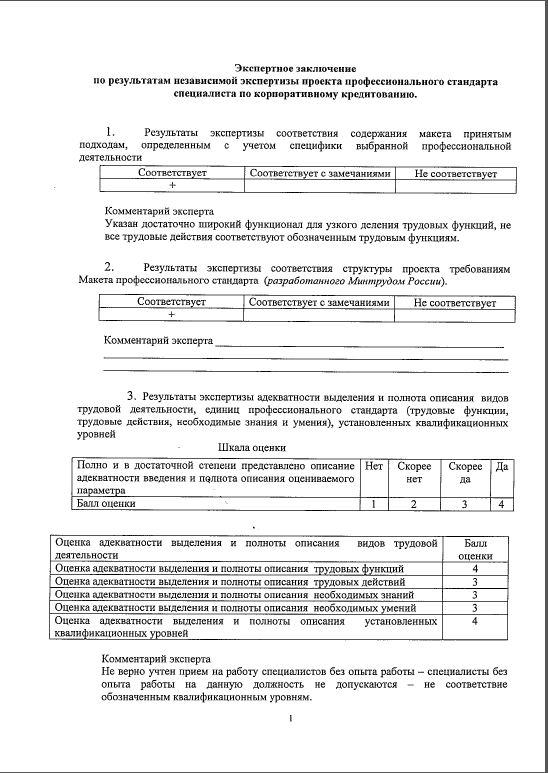 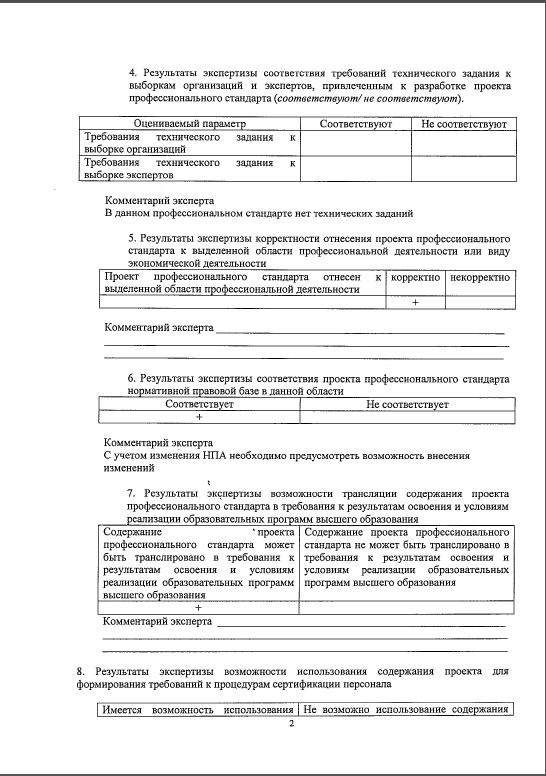 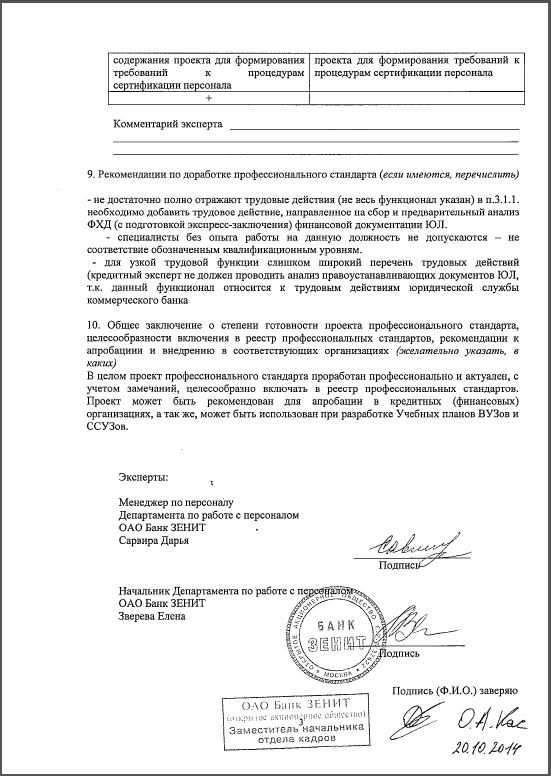 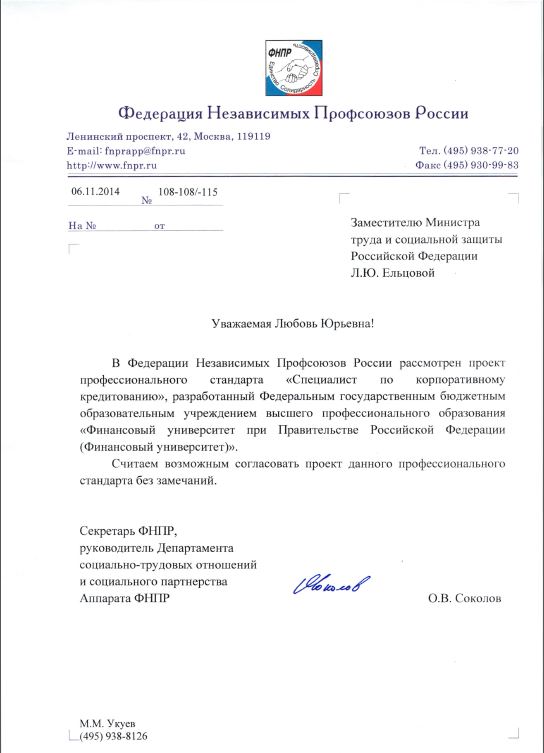 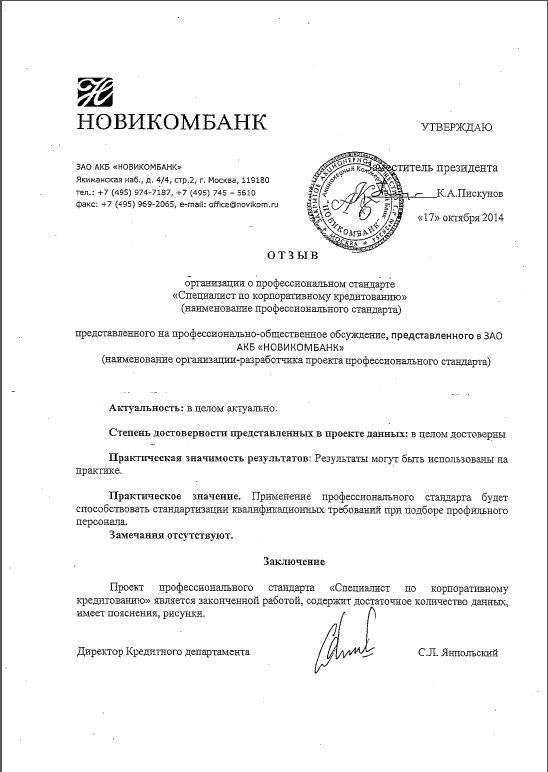 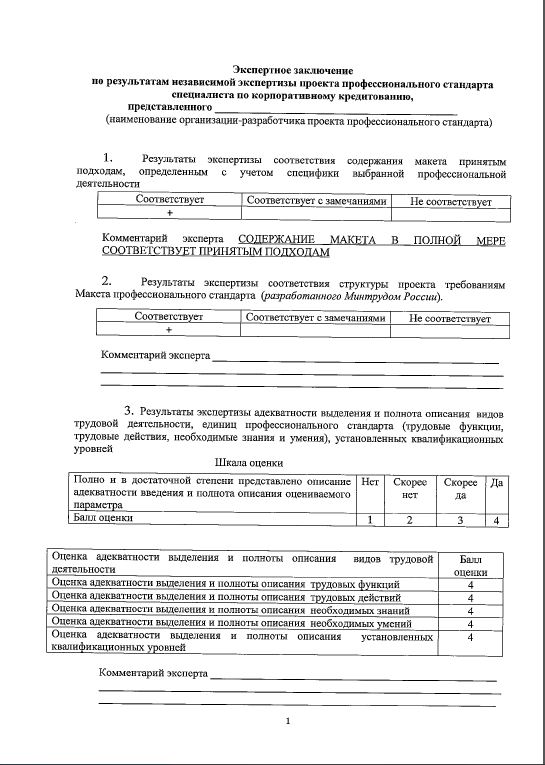 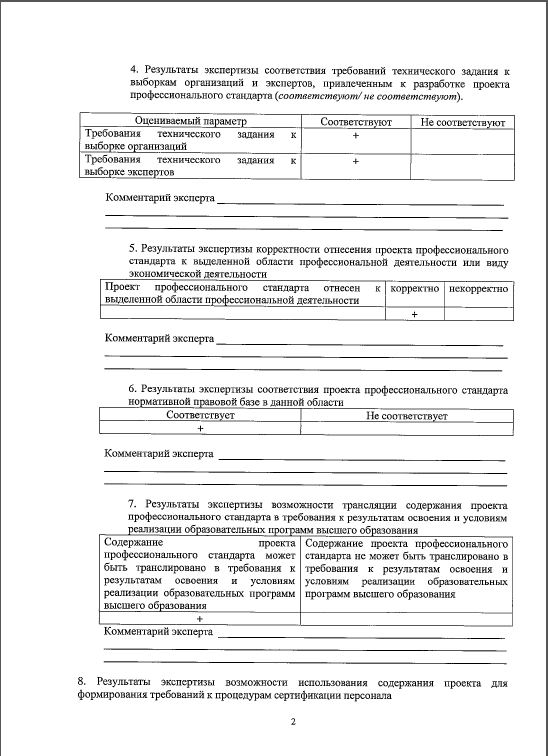 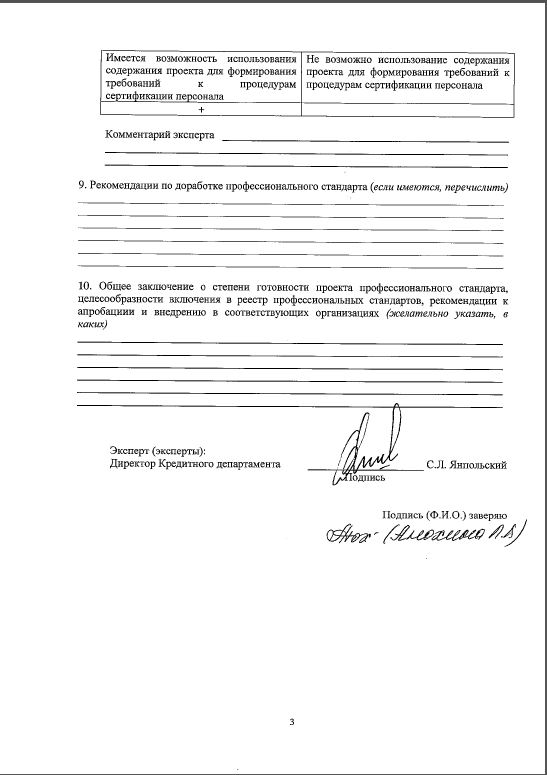 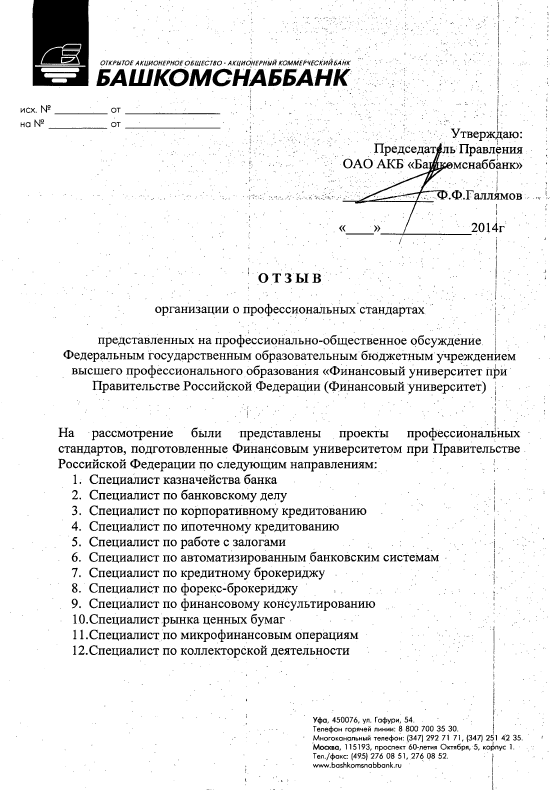 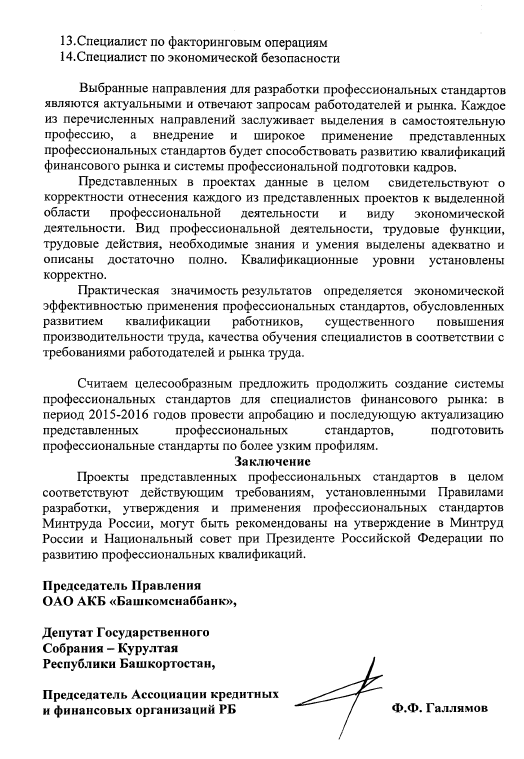 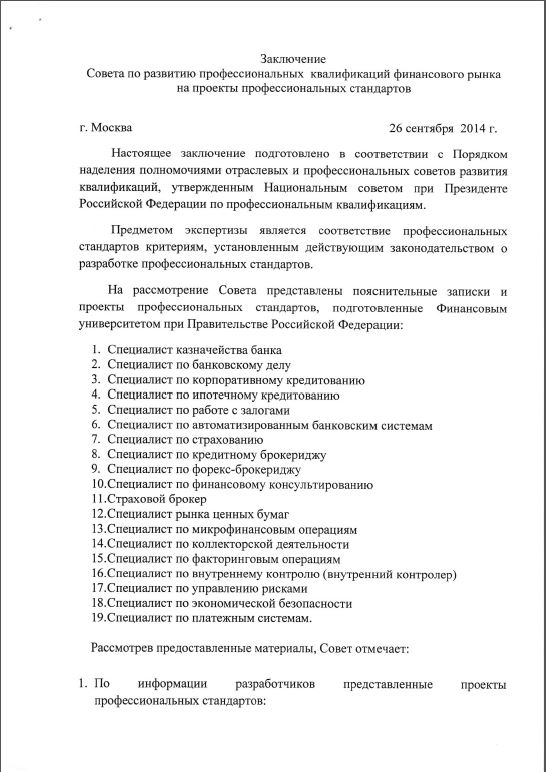 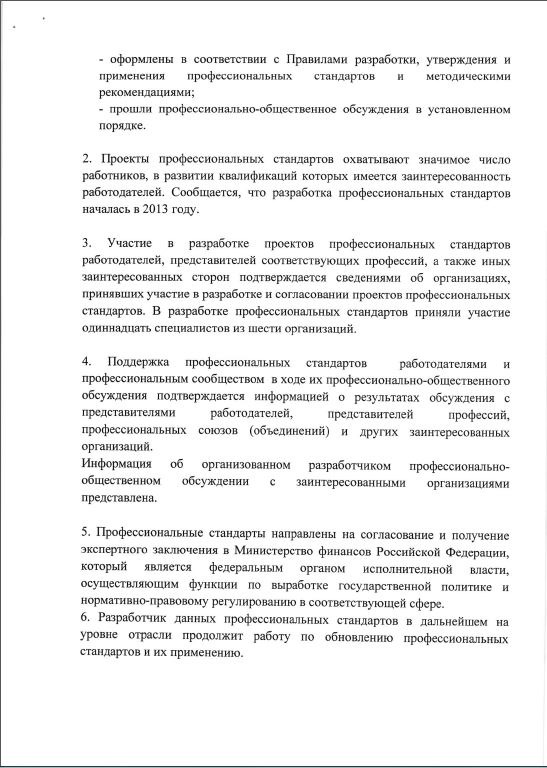 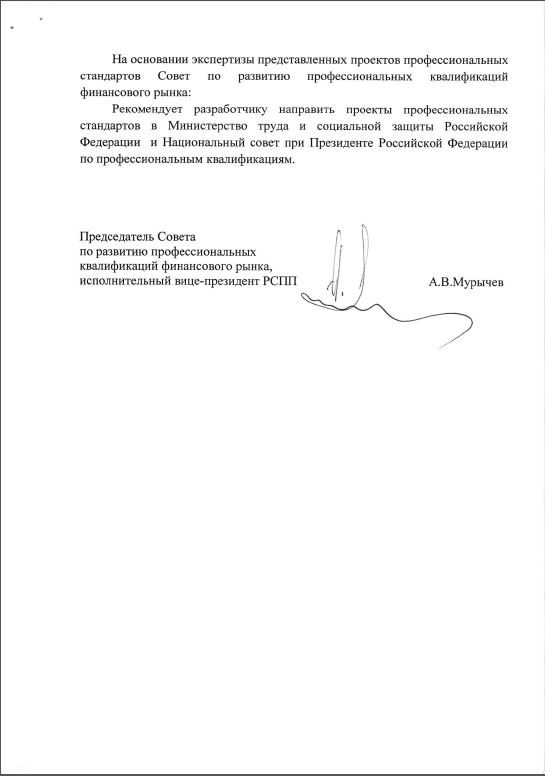 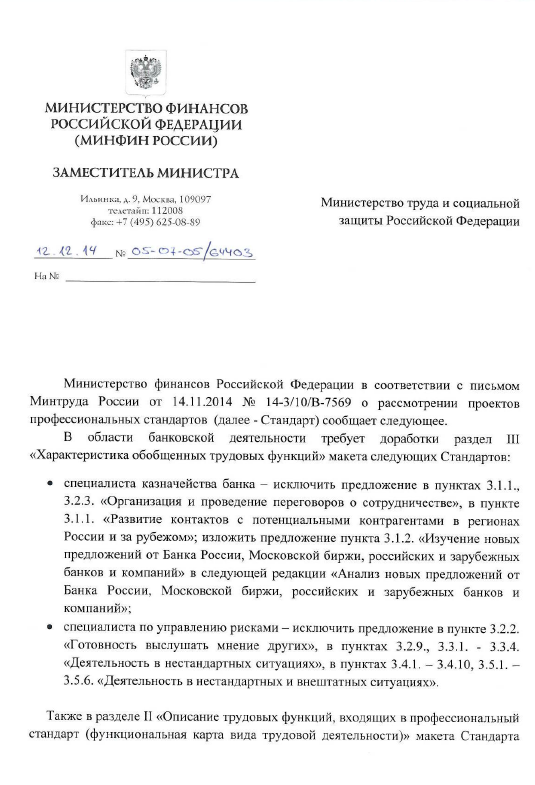 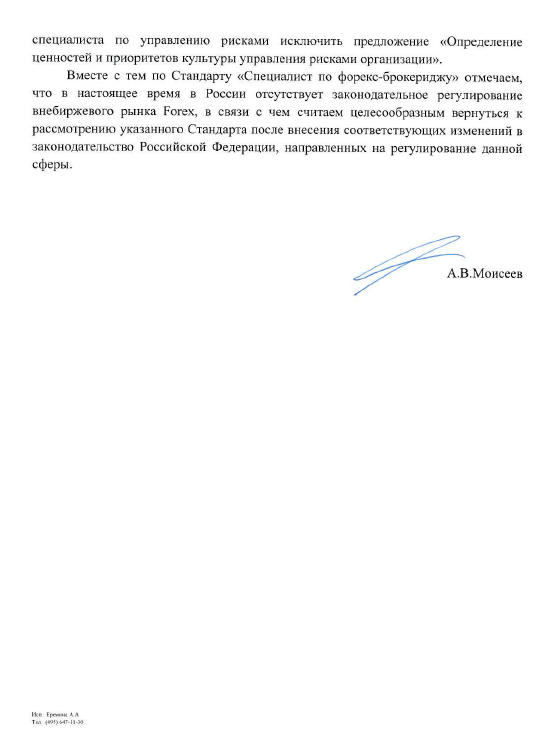 Обобщенная трудовая функцияВозможные наименования должностейОбеспечение проведения сделок кредитования корпоративных клиентовКредитный менеджерКредитный консультантКредитный контролерСпециалист по сопровождению кредитных операций с юридическими лицамиСпециалист по кредитованию юридических лицИсполнительный вице-президент Общероссийского объединения работодателей «Российского союзапромышленников и предпринимателей» (РСПП)__________________Д.В. Кузьмин МероприятиеДатапроведенияОрганизацииУчастникиДолжностьФИОПереговоры, консультации, осуществлен обмен информацией и письмами между заинтересованными организациями по вопросам разработки профессиональных стандартов для специалистов финансового рынка и согласования примерного перечня профессиональных стандартов для специалистов финансового рынка.Март –апрель 2013Ассоциация российских банков Председатель комитета по кадровой политике АРБЗлобин Д.В.Переговоры, консультации, осуществлен обмен информацией и письмами между заинтересованными организациями по вопросам разработки профессиональных стандартов для специалистов финансового рынка и согласования примерного перечня профессиональных стандартов для специалистов финансового рынка.Март –апрель 2013Ассоциация региональных банков РоссииВице-Президент Ассоциация Региональных Банков России.Медведев Г.А.Переговоры, консультации, осуществлен обмен информацией и письмами между заинтересованными организациями по вопросам разработки профессиональных стандартов для специалистов финансового рынка и согласования примерного перечня профессиональных стандартов для специалистов финансового рынка.Март –апрель 2013Национальная ассоциация кредитных брокеров и финансовых консультантовПредседатель советаАрт Я.А.Переговоры, консультации, осуществлен обмен информацией и письмами между заинтересованными организациями по вопросам разработки профессиональных стандартов для специалистов финансового рынка и согласования примерного перечня профессиональных стандартов для специалистов финансового рынка.Март –апрель 2013Национальная ассоциация кредитных брокеров и финансовых консультантовРуководитель Центра финансового просвещения Демидов Д.Н.Переговоры, консультации, осуществлен обмен информацией и письмами между заинтересованными организациями по вопросам разработки профессиональных стандартов для специалистов финансового рынка и согласования примерного перечня профессиональных стандартов для специалистов финансового рынка.Март –апрель 2013Международная ассоциация организаций финансово-экономического образования (МАОФЭО)Исполнительный директорАрамян К.А. Переговоры, консультации, осуществлен обмен информацией и письмами между заинтересованными организациями по вопросам разработки профессиональных стандартов для специалистов финансового рынка и согласования примерного перечня профессиональных стандартов для специалистов финансового рынка.Март –апрель 2013Международный Сертификационный ЦентрГенеральный директорРусакова А.С.Переговоры, консультации, осуществлен обмен информацией и письмами между заинтересованными организациями по вопросам разработки профессиональных стандартов для специалистов финансового рынка и согласования примерного перечня профессиональных стандартов для специалистов финансового рынка.Март –апрель 2013НП «НОВАК»Председатель правленияСоколов Б.Н. Переговоры, консультации, осуществлен обмен информацией и письмами между заинтересованными организациями по вопросам разработки профессиональных стандартов для специалистов финансового рынка и согласования примерного перечня профессиональных стандартов для специалистов финансового рынка.Март –апрель 2013СРО НП Объединение МиР»ДиректорПаранич А.В.Переговоры, консультации, осуществлен обмен информацией и письмами между заинтересованными организациями по вопросам разработки профессиональных стандартов для специалистов финансового рынка и согласования примерного перечня профессиональных стандартов для специалистов финансового рынка.Март –апрель 2013Ассоциация факторинговых компанийИсполнительный директорШевченко Д.В.Заседания группы разработчиков пакета профессиональных стандартовдля специалистов в области банковского дела, управления финансами и финансовых рынков29.01.2014Ассоциация российских банковПредседатель комитета по кадровой политике АРБЗлобин Д.В.Заседания группы разработчиков пакета профессиональных стандартовдля специалистов в области банковского дела, управления финансами и финансовых рынков29.01.2014Ассоциация региональных банков России Вице-Президент Медведев Г.А.Заседания группы разработчиков пакета профессиональных стандартовдля специалистов в области банковского дела, управления финансами и финансовых рынков29.01.2014Национальная ассоциация кредитных брокеров и финансовых консультантов,Председатель советаАрт Я.А.Заседания группы разработчиков пакета профессиональных стандартовдля специалистов в области банковского дела, управления финансами и финансовых рынков29.01.2014Национальная ассоциация кредитных брокеров и финансовых консультантов,Руководитель Центра финансового просвещения Демидов Д.Н.Заседания группы разработчиков пакета профессиональных стандартовдля специалистов в области банковского дела, управления финансами и финансовых рынков29.01.2014Международная ассоциация организаций финансово-экономического образования (МАОФЭО)Исполнительный директорАрамян К.А. Заседания группы разработчиков пакета профессиональных стандартовдля специалистов в области банковского дела, управления финансами и финансовых рынков29.01.2014Международный Сертификационный ЦентрГенеральный директорРусакова А.С.Заседания группы разработчиков пакета профессиональных стандартовдля специалистов в области банковского дела, управления финансами и финансовых рынков29.01.2014НП «НОВАК»Председатель правленияСоколов Б.Н. Заседания группы разработчиков пакета профессиональных стандартовдля специалистов в области банковского дела, управления финансами и финансовых рынков29.01.2014СРО НП Объединение МиР»ДиректорПаранич А.В.5-я конференция «Рынок труда в финансовой сфере».28.02.2014Информационное агентство Bankir.RuГлавный редакторАрт Я.А.5-я конференция «Рынок труда в финансовой сфере».28.02.2014Финансовый университетИнститут краткосрочных программДиректорМаштакеева Д.К.5-я конференция «Рынок труда в финансовой сфере».28.02.2014Ассоциация региональных банков РоссииВице-президентМедведев Г.А.5-я конференция «Рынок труда в финансовой сфере».28.02.2014Национальная ассоциация кредитных брокеров и финансовых консультантовРуководитель Центра финансового просвещенияДемидов Д.Н.5-я конференция «Рынок труда в финансовой сфере».28.02.2014Журнал «Банки и деловой мир»Главный редакторКоваленко Л.А.Рабочее совещание заведующих кафедрами Финансового университета «Разработка профессиональных стандартов для специалистов финансового рынка»17.03.2014Финансовый университетДекан факультета «Анализ рисков и экономическая безопасность»Заместитель заведующего кафедрой «Денежно-кредитные отношения и монетарная политика» по научной работеАвдийский В.И. Шакер И.Е. Рабочее совещание заведующих кафедрами Финансового университета «Разработка профессиональных стандартов для специалистов финансового рынка»17.03.2014Финансовый университетДиректор Института финансово-экономических исследований Шаров В.Ф. Рабочее совещание заведующих кафедрами Финансового университета «Разработка профессиональных стандартов для специалистов финансового рынка»17.03.2014Финансовый университетЗаместитель директора Института краткосрочных программОлейниченко О.И.Рабочее совещание заведующих кафедрами Финансового университета «Разработка профессиональных стандартов для специалистов финансового рынка»17.03.2014Финансовый университетЗаместитель директора Института краткосрочных программДемидов Д.Н. Рабочее совещание заведующих кафедрами Финансового университета «Разработка профессиональных стандартов для специалистов финансового рынка»17.03.2014Финансовый университетЗаведующая учебной лабораториейкафедры «Финансовое просвещение и корпоративная социальная ответственность»Арамян К.А. Рабочее совещание заведующих кафедрами Финансового университета «Разработка профессиональных стандартов для специалистов финансового рынка»17.03.2014Финансовый университетДиректор Институт повышения квалификации преподавателейНестеренко Е.И. Консультация по процедуре согласования перечня профессиональных стандартов для финансового рынка в Минфине РФ14.03.14Минфин РФЗаместитель министра финансов Российской ФедерацииМоисеев А.В. Консультация по процедуре согласования перечня профессиональных стандартов для финансового рынка в Минфине РФ14.03.14НИФИ Минфина РФПрофессор, главный научный сотрудникНовиков П.Н.Консультация по процедуре согласования перечня профессиональных стандартов для финансового рынка в Минфине РФ14.03.14Финансовый университетДиректор Института краткосрочных программМаштакеева Д.К.Проведение анкетирования членов ассоциаций и профессиональных сообществ22-28 августа 2014Ассоциация российских банковПредседатель комитета по кадровой политике Злобин Д.В.Проведение анкетирования членов ассоциаций и профессиональных сообществ22-28 августа 2014Ассоциация региональных банков РоссииВице-Президент Медведев Г.А.Проведение анкетирования членов ассоциаций и профессиональных сообществ22-28 августа 2014Национальная ассоциация кредитных брокеров и финансовых консультантовПредседатель советаАрт Я.А.Проведение анкетирования членов ассоциаций и профессиональных сообществ22-28 августа 2014Национальная ассоциация кредитных брокеров и финансовых консультантовРуководитель Центра финансового просвещенияДемидов Д.Н.Проведение анкетирования членов ассоциаций и профессиональных сообществ22-28 августа 2014Международная ассоциация организаций финансово-экономического образования (МАОФЭО)Исполнительный директорАрамян К.А.Проведение анкетирования членов ассоциаций и профессиональных сообществ22-28 августа 2014НП «НОВАК»Председатель правленияСоколов Б.Н.Проведение анкетирования членов ассоциаций и профессиональных сообществ22-28 августа 2014СРО НП Объединение МиР»ДиректорПаранич А.В.Проведение анкетирования членов ассоциаций и профессиональных сообществ22-28 августа 2014Ассоциация факторинговых компанийИсполнительный директорШевченко Д.В.Проведение анкетирования членов ассоциаций и профессиональных сообществ22-28 августа 2014Ассоциация профессиональных страховых брокеровПредседатель советаБугаев Ю.С.Проведение анкетирования членов ассоциаций и профессиональных сообществ22-28 августа 2014СРО «Национальная фондовая ассоциация»Исполнительный вице-президентВоропаева Е.М.Проведение анкетирования членов ассоциаций и профессиональных сообществ22-28 августа 2014Национальная ассоциация профессиональных коллекторских агентств (НАПКА)Исполнительный директорКрасноруженко Р.И.Проведение анкетирования членов ассоциаций и профессиональных сообществ22-28 августа 2014Всероссийский союз страховщиковГенеральный директорМалышев Н.И.Проведение анкетирования членов ассоциаций и профессиональных сообществ22-28 августа 2014НП «Национальное объединение внутренних аудиторов и контролеров»ПрезидентРусакова А.С.Проведение анкетирования членов ассоциаций и профессиональных сообществ22-28 августа 2014Национальная ассоциация участников фондового рынка (НАУФОР)Председатель правленияТимофеев А.В.Проведение анкетирования членов ассоциаций и профессиональных сообществ22-28 августа 2014Русское общество управления рисками (РусРиск)ПрезидентВерещагин В.В.Совещание Совета по развитию профессиональных квалификаций финансового рынка17.09.2014Финансовый университетЗаведующая учебной лабораториейкафедры «Финансовое просвещение и корпоративная социальная ответственность»Арамян К..А.Совещание Совета по развитию профессиональных квалификаций финансового рынка17.09.2014Ассоциация профессиональных страховых брокеровПредседатель советаБугаевЮ. С.Совещание Совета по развитию профессиональных квалификаций финансового рынка17.09.2014Финансовый университетЗаместитель директора Института краткосрочных программДемидовД. Н.Совещание Совета по развитию профессиональных квалификаций финансового рынка17.09.2014Национальная ассоциация профессиональных коллекторских агентств (НАПКА)Исполнительный директорКрасноруженкоР. И.Совещание Совета по развитию профессиональных квалификаций финансового рынка17.09.2014Финансовый университет Директор Института краткосрочных программМаштакееваД. К.Совещание Совета по развитию профессиональных квалификаций финансового рынка17.09.2014Ассоциации региональных банков России Вице-президент Медведев Г.А.Совещание Совета по развитию профессиональных квалификаций финансового рынка17.09.2014Российский союз промышленников и предпринимателейИсполнительный вице-президент МурычевА. В.Совещание Совета по развитию профессиональных квалификаций финансового рынка17.09.2014Всероссийский Союз СтраховщиковЗаместитель начальника Управления по развитию страхового рынка и анализу международного опыта Пославский Р.В.Совещание Совета по развитию профессиональных квалификаций финансового рынка17.09.2014Финансовый университет Доцент Финансового университета, разработчик проекта ПС для Специалиста по экономической безопасностиПрасолов В.И.Совещание Совета по развитию профессиональных квалификаций финансового рынка17.09.2014НП «НОВАК»Президент Русакова А.С.Совещание Совета по развитию профессиональных квалификаций финансового рынка17.09.2014НП "Гильдия инвестиционных и финансовых аналитиков" (ГИФА) КазначейСеменов А.Ю.Совещание Совета по развитию профессиональных квалификаций финансового рынка17.09.2014Российский союз промышленников и предпринимателей Директор Центра развитияпрофессиональных квалификаций Смирнова Ю. В.Совещание Совета по развитию профессиональных квалификаций финансового рынка17.09.2014НП «Национальное объединение внутренних аудиторов и контролеров» (НОВАК) Председатель правленияСоколов Б. Н.Совещание Совета по развитию профессиональных квалификаций финансового рынка17.09.2014Департамент социально-трудовых отношений и социального партнерства Федерации независимых профсоюзов России РуководительСоколов О.В.Совещание Совета по развитию профессиональных квалификаций финансового рынка17.09.2014«Русское общество управления рисками» (РусРиск)Член Наблюдательного совета руководитель направления рисков ГК «Евросеть»ФроловаЛ. В.Совещание Совета по развитию профессиональных квалификаций финансового рынка17.09.2014ООО «ВОСТОК-ФИНАНС»Менеджер по работе с клиентамиХлопина Е.Совещание Совета по развитию профессиональных квалификаций финансового рынка17.09.2014Ассоциация факторинговых компанийИсполнительный директорШевченкоД. В.Совещание Совета по развитию профессиональных квалификаций финансового рынка17.09.2014ОАО «СИБУР-Холдинг»Руководитель Управления рисками и внутреннего аудитаБелоусов С. А.Совещание Совета по развитию профессиональных квалификаций финансового рынка17.09.2014ОАО «Магнитогорский металлургический комбинат»Начальник управления внутреннего контроля, аудита, риск-менеджмента и бизнес-процессовБолотова Е. А.Совещание Совета по развитию профессиональных квалификаций финансового рынка17.09.2014ООО «Газпром ВНИИГАЗ»Вице-президент Российского научного общества анализа риск, руководитель лаборатории управления рисками и страхования»  д.ф.м.н., профессорБыков А.А.Совещание Совета по развитию профессиональных квалификаций финансового рынка17.09.2014Гильдия инвестиционных и финансовых аналитиков" (ГИФА)ПрезидентВасильев М.Ю.Совещание Совета по развитию профессиональных квалификаций финансового рынка17.09.2014ОАО «ГК «Норильский никель»финансовый контролер, к.э.н.Ворончихин А.А.Совещание Совета по развитию профессиональных квалификаций финансового рынка17.09.2014Федеральное казначействоЗаместитель руководителяДемидов А.Ю.Совещание Совета по развитию профессиональных квалификаций финансового рынка17.09.2014Группа компаний «Семь Департаментов»Председатель совета директоровДробязка А.А.Совещание Совета по развитию профессиональных квалификаций финансового рынка17.09.2014Экспертно-аналитическая и информационно-рейтинговая компания "ЮНИПРАВЭКС"«PROFI CONSULT TH»Генеральный директорЗимин В.А.Совещание Совета по развитию профессиональных квалификаций финансового рынка17.09.2014Экспертно-аналитическая и информационно-рейтинговая компания "ЮНИПРАВЭКС"«PROFI CONSULT TH»Управляющий партнерКамынина Е.В.Совещание Совета по развитию профессиональных квалификаций финансового рынка17.09.2014Финансовый университетДоцент кафедры «Анализ рисков и экономическая безопасность»Кашурников С.Н.Совещание Совета по развитию профессиональных квалификаций финансового рынка17.09.2014«Русское общество управления рисками» (РусРиск)ООО «УК «Нефтетранссервис»Вице-президент,начальник управления внутреннего контроля, к.э.н.Корбут А.А.Совещание Совета по развитию профессиональных квалификаций финансового рынка17.09.2014Гильдия инвестиционных и финансовых аналитиков (ГИФА)Председатель Наблюдательного совета Корищенко К. Н.Совещание Совета по развитию профессиональных квалификаций финансового рынка17.09.2014Государственная корпорации по атомной энергии «Росатом» Начальник отдела Департамента внутреннего контроля и аудитаКрасильников В.Я.Совещание Совета по развитию профессиональных квалификаций финансового рынка17.09.2014Институт развития финансовых рынков Заместитель директора, руководитель Отдела бизнес-образования Молчанова Т.В.Совещание Совета по развитию профессиональных квалификаций финансового рынка17.09.2014Академия менеджмента и бизнес-администрированияДиректор Центра банковского консалтинга, к.э.н.Осипенко Т. В.Совещание Совета по развитию профессиональных квалификаций финансового рынка17.09.2014ООО «ПИК СИСТЕМЗ»Ведущий консультантТехнической дирекции к.э.н.Тавридович С.А.Совещание Совета по развитию профессиональных квалификаций финансового рынка17.09.2014ОАО «Магнитогорский металлургический комбинат»Менеджер управления внутреннего контроля, аудита, риск-менеджмента и бизнес-процессовТерещенко А.В.Совещание Совета по развитию профессиональных квалификаций финансового рынка17.09.2014ОАО «Магнитогорский металлургический комбинат»Председатель профсоюзаТокарев В.В.Совещание Совета по развитию профессиональных квалификаций финансового рынка17.09.2014Общероссийский профсоюз работников негосударственных организаций безопасности«Русского общества управления рисками» (РусРиск)Исполнительный директор к.э.н., профессор ГУУШемякина Т.Ю.Совещание Совета по развитию профессиональных квалификаций финансового рынка26.09.2014Финансовый университетЗаведующая учебной лабораториейкафедры «Финансовое просвещение и корпоративная социальная ответственность»Арамян К..А.Совещание Совета по развитию профессиональных квалификаций финансового рынка26.09.2014Ассоциация профессиональных страховых брокеровПредседатель советаБугаевЮ. С.Совещание Совета по развитию профессиональных квалификаций финансового рынка26.09.2014Финансовый университетЗаместитель директора Института краткосрочных программДемидовД. Н.Совещание Совета по развитию профессиональных квалификаций финансового рынка26.09.2014Национальная ассоциация профессиональных коллекторских агентств (НАПКА)Исполнительный директорКрасноруженкоР. И.Совещание Совета по развитию профессиональных квалификаций финансового рынка26.09.2014Финансовый университет Директор Института краткосрочных программМаштакееваД. К.Совещание Совета по развитию профессиональных квалификаций финансового рынка26.09.2014Ассоциации региональных банков России Вице-президентМедведев Г.А.Совещание Совета по развитию профессиональных квалификаций финансового рынка26.09.2014РСППИсполнительный вице-президент МурычевА. В.Совещание Совета по развитию профессиональных квалификаций финансового рынка26.09.2014Всероссийский Союз СтраховщиковЗаместитель начальника Управления по развитию страхового рынка и анализу международного опытаПославский Р.В.Совещание Совета по развитию профессиональных квалификаций финансового рынка26.09.2014Финансовый университетДоцент Финансового университета, разработчик проекта ПС для Специалиста по экономической безопасностиПрасолов В.И.Совещание Совета по развитию профессиональных квалификаций финансового рынка26.09.2014НП «НОВАК»Президент Русакова А.С.Совещание Совета по развитию профессиональных квалификаций финансового рынка26.09.2014НП "Гильдия инвестиционных и финансовых аналитиков" (ГИФА) Казначей Семенов А.Ю.Совещание Совета по развитию профессиональных квалификаций финансового рынка26.09.2014Российский союз промышленников и предпринимателей ОООДиректор Центра развитияпрофессиональных квалификаций Смирнова Ю. В.Совещание Совета по развитию профессиональных квалификаций финансового рынка26.09.2014НП «Национальное объединение внутренних аудиторов и контролеров» (НОВАК) Председатель правления Соколов Б. Н.Совещание Совета по развитию профессиональных квалификаций финансового рынка26.09.2014Департамент социально-трудовых отношений и социального партнерства Федерации независимых профсоюзов России РуководительСоколов О.В.Совещание Совета по развитию профессиональных квалификаций финансового рынка26.09.2014«Русское общество управления рисками» (РусРиск)Член Наблюдательного совета руководитель направления рисков ГК «Евросеть»ФроловаЛ. В.Совещание Совета по развитию профессиональных квалификаций финансового рынка26.09.2014ООО «ВОСТОК-ФИНАНС» Менеджер по работе с клиентами Хлопина Е.Совещание Совета по развитию профессиональных квалификаций финансового рынка26.09.2014Ассоциация факторинговых компанийИсполнительный директорШевченкоД. В.Онлайн-конференция«Развитие квалификаций финансового рынка: роль профессиональных стандартов»06.10.2014- 10.10.2014Российский союз промышленников и предпринимателейИсполнительный вице-президентМурычев А.В.Онлайн-конференция«Развитие квалификаций финансового рынка: роль профессиональных стандартов»06.10.2014- 10.10.2014Финансовый университетРекторЭскиндаров М.А.Онлайн-конференция«Развитие квалификаций финансового рынка: роль профессиональных стандартов»06.10.2014- 10.10.2014Финансовый университетДиректор Института краткосрочных программМаштакеева Д.К.Онлайн-конференция«Развитие квалификаций финансового рынка: роль профессиональных стандартов»06.10.2014- 10.10.2014Финансовый университетДоцент Финансового университета, кафедра «Финансовое просвещение и корпоративная социальная ответственность», к.и.н.Арамян К.А.Онлайн-конференция«Развитие квалификаций финансового рынка: роль профессиональных стандартов»06.10.2014- 10.10.2014Финансовый университетЗаместитель директора Центра экономики и финансов образованияНасырова Г.А.Онлайн-конференция«Развитие квалификаций финансового рынка: роль профессиональных стандартов»06.10.2014- 10.10.2014Финансовый университетЗаместитель директора Института краткосрочных программДемидов Д.Н.Доцент кафедры «Анализ рисков и экономическая безопасность»Прасолов В.И.Заместитель заведующего кафедрой «Финансовые рынки и финансовый инжиниринг» по УМРГусева И.ФГБУ «Научно-исследовательский институт труда и социального страхования»Директор по развитию системы профессиональных стандартовВолошина И.А.Ассоциации региональных банков РоссииВице-президентМедведев Г.А.Информационное агентство Bankir.RuГлавный редакторАрт Я.А.Ассоциация российских банковИсполнительный вице-президентМилюков А.И.Департамент социально-трудовых отношений и социального партнерства Федерации независимых профсоюзов РоссииРуководительСоколов О.В.Ассоциация факторинговых компанийИсполнительный директорШевченко Д.В.Российский союз промышленников и предпринимателей Директор Центра развития профессиональных квалификацийСмирнова Ю.В.НП «Национальное объединение внутренних аудиторов и контролеров» (НОВАК)Председатель правленияСоколов Б.Н.Всероссийский Союз СтраховщиковЗаместитель начальника Управления по развитию страхового рынка и анализу международного опытаПославский Р.ВКруглый стол «Развитие финансового рынка и стандартизация квалификаций: обсуждаем профстандарты»15.10.2014Финансовый университетДиректор Института краткосрочных программМаштакеева Д.К.Круглый стол «Развитие финансового рынка и стандартизация квалификаций: обсуждаем профстандарты»15.10.2014Финансовый университетДоцент Финансового университета, кафедра «Финансовое просвещение и корпоративная социальная ответственность»Арамян К.А.Круглый стол «Развитие финансового рынка и стандартизация квалификаций: обсуждаем профстандарты»15.10.2014Финансовый университетк.и.н.Заместитель директора Центра экономики и финансов образованияНасырова Г.А.Круглый стол «Развитие финансового рынка и стандартизация квалификаций: обсуждаем профстандарты»15.10.2014Финансовый университетЗаместитель директора Института краткосрочных программДемидов Д.Н.Круглый стол «Развитие финансового рынка и стандартизация квалификаций: обсуждаем профстандарты»15.10.2014Финансовый университетДоцент кафедры «Анализ рисков и экономическая безопасность»Прасолов В.И.Круглый стол «Развитие финансового рынка и стандартизация квалификаций: обсуждаем профстандарты»15.10.2014Финансовый университетЗаместитель заведующего кафедрой «Финансовые рынки и финансовый инжиниринг» по УМРГусева И.А.Круглый стол «Развитие финансового рынка и стандартизация квалификаций: обсуждаем профстандарты»15.10.2014НП «Национальное объединение внутренних аудиторов и контролеров» (НОВАК)ПрезидентРусакова А.С.Круглый стол «Развитие финансового рынка и стандартизация квалификаций: обсуждаем профстандарты»15.10.2014СРО НП "МиРДиректор Паранич А.В.Круглый стол «Развитие финансового рынка и стандартизация квалификаций: обсуждаем профстандарты»15.10.2014НИФИ. Минфин РФГлавный научный сотрудник д,п.н., профессорНовиков П.Н.Круглый стол «Развитие финансового рынка и стандартизация квалификаций: обсуждаем профстандарты»15.10.2014НО «Национальная Ассоциация Профессиональных Коллекторских Агентств» (НО «НАПКА»)Директор Красноруженко Р.И.Круглый стол «Развитие финансового рынка и стандартизация квалификаций: обсуждаем профстандарты»15.10.2014ОАО «Городская Сберкасса»Генеральный директорДемченко А.В.Круглый стол «Развитие финансового рынка и стандартизация квалификаций: обсуждаем профстандарты»15.10.2014Ассоциация профессиональных страховых брокеровПредседатель СоветаБугаев Ю.С.Круглый стол «Развитие финансового рынка и стандартизация квалификаций: обсуждаем профстандарты»15.10.2014«Российская газета»CPA RUSSIAОбозревательГолова И.Круглый стол «Развитие финансового рынка и стандартизация квалификаций: обсуждаем профстандарты»15.10.2014Всероссийский Союз СтраховщиковВице-президентЖаринов В.Круглый стол «Развитие финансового рынка и стандартизация квалификаций: обсуждаем профстандарты»15.10.2014Всероссийский Союз СтраховщиковЗаместитель начальника Управления по развитию страхового рынка и анализу международного опытаПославский Р.В.Заседание Совета по развитию профессиональных квалификаций финансового рынка18.11.2014Финансовый университетНП «Национальное объединение внутренних аудиторов и контролеров» (НОВАК)СРО НП "МиРНИФИ. Минфин РФ НО «Национальная Ассоциация Профессиональных Коллекторских Агентств» (НО «НАПКА»)ОАО «Городская Сберкасса»Ассоциация профессиональных страховых брокеров«Российская газета»CPA RUSSIAВсероссийский Союза СтраховщиковДиректор Института краткосрочных программДоцент Финансового университета, кафедра «Финансовое просвещение и корпоративная социальная ответственность», к.и.н.Заместитель директора Института краткосрочных программДоцент кафедры «Анализ рисков и экономическая безопасность»Заместитель заведующего кафедрой «Финансовые рынки и финансовый инжиниринг» по УМРПрезидентДиректорГлавный научный сотрудник д,п.н., профессор Директор Генеральный директор Председатель СоветаОбозреватель Вице-президент Заместитель начальника Управления по развитию страхового рынка и анализу международного опытаМаштакеева Д.К.Арамян К.А.Демидов Д.Н.Прасолов В.И.Гусева И.А.Русакова А.С.Паранич А.В.Новиков П.Н.Красноруженко Р.И.Демченко А.В.Бугаев Ю.С.Голова И.Жаринов В.Пославский Р.В.№п/пФИОэкспертаОрганизация, должностьЗамечание, предложениеПринято, отклонено,частично принято (с обоснованием принятия или отклонения)1Медведев Г.А.Ассоциация региональных банков РоссииПервый вице-президент к.э.н.Рекомендации: - имплентация профессиональных стандартов должна сопровождаться мониторингом этого процесса, с целью изучения влияния применения профстандартов работодателями;- проводить на основе анализа использования профстандартов работодателями оценку эффективности от их применения и проводить корректировку компетенций, предусмотренных профессиональным стандартом той или иной специальности;- продолжить по предложениям работодателей разработку профессиональных стандартов для специалистов финансового рынка более узких профилей.Принято2Быкова О.И.ОАО Банк «Кузнецкий»,Начальник Отдела по работе с персоналом1.Действительно ли необходимо прописывать в стандарте отнесение к видам экономической деятельности? Деятельность кредитной организации (банка) уже отнесена к определенному виду экономической деятельности.2.Желательно применение стандарта не как обязательного, а как рекомендованного к исполнению3.Требования практического опыта в банковской сфере при наличии возможности получения высшего образования снизить до «о» (для лиц, получающих высшее образование, но не закончивших ВУЗ)4.Целесообразано добавить ОКВЭД 65.22, 65.22.1, ОКЗ 2411,3433, т.к. допускается отсутствие высшего образования5. Список возможного наименования должностей расширить, включая специалистов по анализу кредитных рисков (риск-менеджеры и проч.)3Зверева Е.В.Банк Зенит,Начальник Департамента по работе с персоналом1.Не достаточно полно отражают трудовые действия (не весь функционал указан) в п.3.1.1. необходимо добавить трудовое действие, направленное на сбор и предварительный анализ ФХД (с подготовкой экспресс-заключения) финансовой документации ЮЛ2.Специалисты без опыта работы на данную должность не допускаются-несоответствие обозначенным квалификационным уровням3.Для узкой трудовой функции слишком широкий перечень трудовых действий (кредитный эксперт не должен проводить анализ правоустанавливающих документов ЮЛ, т.к. данный функционал относится к трудовым действиям юридической службы коммерческого банка4Соколов О.В.Федерация Независимых Профсоюзов России,Секретарь ФНПР, руководитель Департамента социально-трудовых отношений и социального партнерства Аппарата ФНПРСчитаем возможным согласовать проект данного профессионального стандарта без замечанийПринято5Янпольский С.Л.ЗАО АКБ «НОВИКОМБАНК»,Директор Кредитного департаментаЗамечания отсутствуютПринято6Ф.Ф. ГаллямовОАО АКБ БашкомснаббанкПредседатель ПравленияЗамечаний нетПринято№НАЗВАНИЕ ПРОФЕССИОНАЛЬНОГО СТАНДАРТАСсылка 	1Специалист по корпоративному кредитованиюhttp://profstandart.rosmintrud.ru/web/ps512688